LURAH DESA TRIRENGGOKABUPATEN BANTULPERATURAN LURAH DESA TRIRENGGONOMOR   02   TAHUN 2019TENTANGPENJABARAN ANGGARAN PENDAPATAN DAN BELANJA DESATAHUN ANGGARAN 2020DENGAN RAHMAT TUHAN YANG MAHA ESALURAH DESA TRIRENGGO,Pasal 1 Penjabaran Anggaran Pendapatan dan Belanja Desa Tahun Anggaran 2020 terdiri dari:Pasal 2Uraian lebih lanjut Penjabaran Anggaran Pendapatan dan Belanja Desa sebagaimana dimaksud dalam Pasal 1 tercantum dalam Lampiran yang merupakan bagian tak terpisahkan dari Peraturan Kepala Desa iniPasal 3Pelaksanaan Penjabaran Anggaran Pendapatan Belanja Desa yang ditetapkan dalam Peraturan ini dituangkan lebih lanjut dalam Dokumen Pelaksanaan Anggaran (DPA) yang disusun oleh Kepala Urusan dan Kepala Seksi pelaksana kegiatan anggaran.Pasal 4Peraturan Kepala Desa ini mulai berlaku pada tanggal diundangkan.Agar setiap orang dapat mengetahui, memerintahkan pengundangan Peraturan Kepala Desa ini  dengan penempatannya dalam Berita Desa Trirenggo.PERATURAN LURAH DESA TRIRENGGONOMOR  02  TAHUN 2019TENTANGPENJABARAN ANGGARAN PENDAPATAN DAN BELANJA DESA( APB Desa )TAHUN ANGGARAN 2020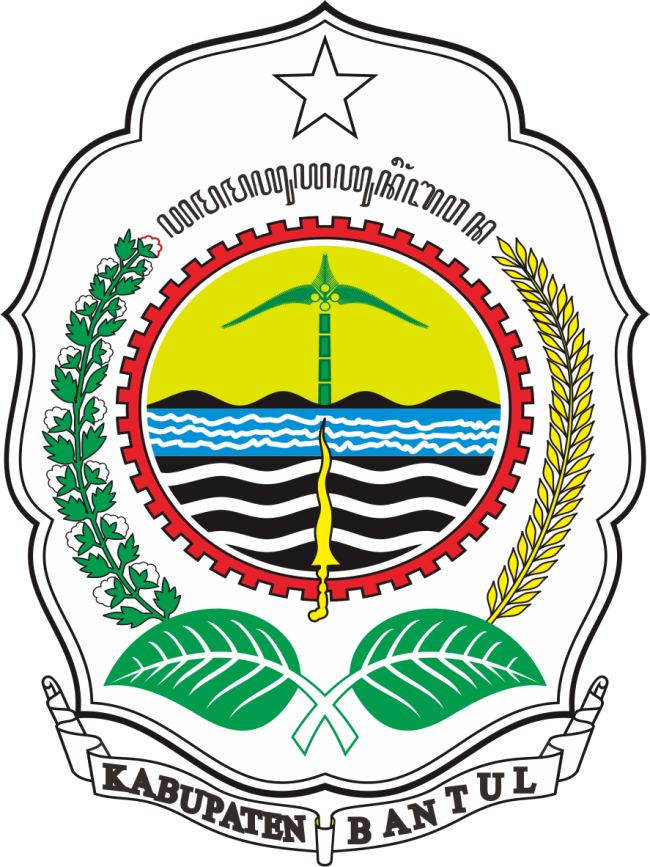 PEMERINTAH KABUPATEN BANTUL KECAMATAN BANTUL DESA TRIRENGGO2019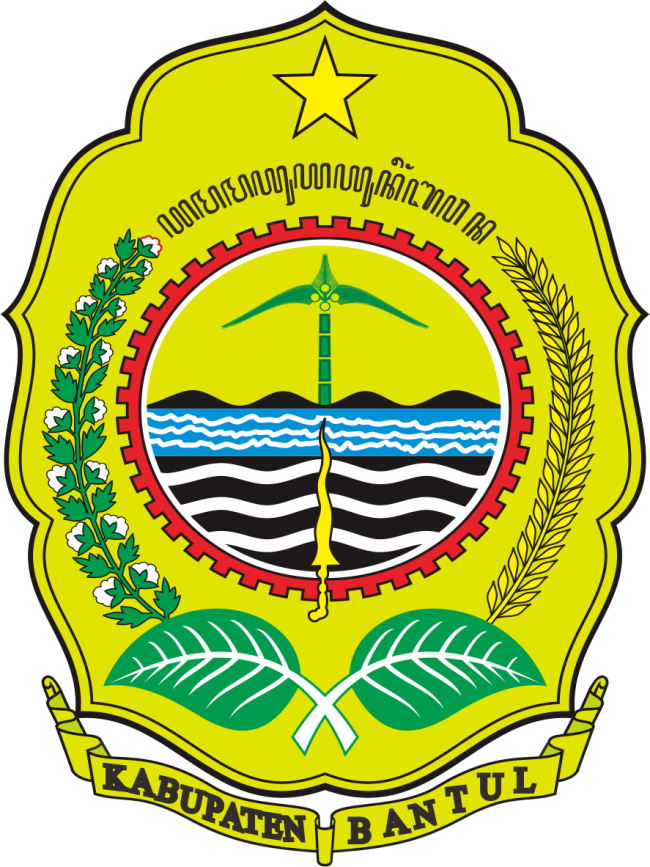 Menimbang:a.a.bahwa sebagai pelaksanaan ketentuan Pasal 4 Peraturan Desa Nomor 16 Tahun 2019 tentang Anggaran Pendapatan dan Belanja Desa Tahun Anggaran 2020, maka perlu menyusun Peraturan Kepala Desa tentang Penjabaran Anggaran Pendapatan dan Belanja Desa Trirenggo Tahun Anggaran 2020;Mengingat:1.1.Undang-Undang Nomor 6 Tahun 2014 tentang Desa (Lembaran Negara Republik Indonesia Tahun 2014 Nomor 7, Tambahan Lembaran Negara Republik Indonesia Nomor 5495);2.2.Peraturan Pemerintah Nomor 60 Tahun 2014 tentang Dana Desa yang Bersumber dari Anggaran Pendapatan dan Belanja Negara (Lembaran Negara Republik Indonesia Tahun 2014 Nomor 168, Tambahan Lembaran Negara Republik Indonesia Nomor 5558) sebaganimana telah diubah beberapa kali, terakhir dengan Peraturan Pemerintah Nomor 8 Tahun 2016 tentang Dana Desa yang bersumber dari Anggaran Pendapatan dan Belanja Negara (Lembaran Negara Republik Indonesia Tahun 2016 Nomor 57, Tambahan Lembaran Negara Republik Indonesia Nomor 5864);3.3.Peraturan Pemerintah Nomor 43 Tahun 2014 tentang Peraturan Pelaksanaan Undang-Undang Nomor 6 Tahun 2014 tentang Desa  (Lembaran Negara Republik Indonesia Tahun 2014 Nomor 123, Tambahan Lembaran Negara Republik Indonesia Nomor 5539) sebagaimana telah diubah beberapa kali terakhir  dengan Peraturan Pemerintah Nomor 11  Tahun 2019  tentang Perubahan  Kedua  Atas Peraturan Pemerintah Nomor 43 Tahun 2014 tentang Peraturan Pelaksanaan Undang-Undang Nomor 6 Tahun 2014 tentang Desa (Lembaran Negara Republik Indonesia Tahun 2019 Nomor  41, Tambahan Lembaran Negara Republik Indonesia Nomor 6321);4.4.Peraturan Gubernur Daerah Istimewa Yogyakarta Nomor 34 Tahun 2017 tentang Pemanfaatan Tanah Desa (Berita Daerah Daerah Istimewa Yogyakarta Tahun 2017 Nomor 35);5.5.Peraturan Bupati Bantul Nomor 104 Tahun 2018 tentang Pedoman Teknis Penyusunan Peraturan di Desa (Berita Daerah Kabupaten Bantul Tahun 2018 Nomor 104);6.6.Peraturan Bupati Bantul Nomor 82 Tahun 2019 tentang Pengelolaan Keuangan Desa (Berita Daerah Kabupaten Bantul Tahun 2019 Nomor 82);7.7.Peraturan Desa Trirenggo Nomor  11   Tahun 2017 tentang Rencana Pembangunan Jangka Menengah Desa Trirenggo Tahun 2018 – 2023;8.8.Peraturan Desa Trirenggo  Nomor  12  Tahun 2019   tentang Rencana Kerja Pemerintah Desa Tahun Anggaran  2020  (Lembaran Desa Trirenggo  Tahun 2019 Nomor  12);9.9.Peraturan Lurah Desa Trirenggo Nomor 8 Tahun 2019 tentang  Kewenangan Desa Trirenggo Berdasarkan Hak Asal Usul dan Kewenangan Lokal Berskala Desa (Lembaran Desa Trirenggo  Tahun 2019 Nomor  8);10.10.Peraturan Desa Trirenggo Nomor 16 Tahun 2019 tentang Anggaran Pendapatan dan Belanja Desa (APB Desa) Tahun Anggaran 2020 (Lembaran Desa Trirenggo  Tahun 2019 Nomor  16);MEMUTUSKAN:Menetapkan	:	PERATURAN KEPALA DESA TENTANG PENJABARAN 	ANGGARAN PENDAPATAN DAN BELANJA DESA  TRIRENGGO 	TAHUN ANGGARAN 2020MEMUTUSKAN:Menetapkan	:	PERATURAN KEPALA DESA TENTANG PENJABARAN 	ANGGARAN PENDAPATAN DAN BELANJA DESA  TRIRENGGO 	TAHUN ANGGARAN 2020MEMUTUSKAN:Menetapkan	:	PERATURAN KEPALA DESA TENTANG PENJABARAN 	ANGGARAN PENDAPATAN DAN BELANJA DESA  TRIRENGGO 	TAHUN ANGGARAN 2020MEMUTUSKAN:Menetapkan	:	PERATURAN KEPALA DESA TENTANG PENJABARAN 	ANGGARAN PENDAPATAN DAN BELANJA DESA  TRIRENGGO 	TAHUN ANGGARAN 2020MEMUTUSKAN:Menetapkan	:	PERATURAN KEPALA DESA TENTANG PENJABARAN 	ANGGARAN PENDAPATAN DAN BELANJA DESA  TRIRENGGO 	TAHUN ANGGARAN 20201.Pendapatan Desaa.  Pendapatan Asli Desa:Rp.	382.606.250,00b. Transfer:Rp.	4.641.898.600,00c. Lain-lain Pendapatan yang sah:Rp.	10.000.000,00Jumlah Pendapatan:Rp.	5.034.504.850,002.Belanja Desaa.	Bidang Penyelenggaraan Pemerintah Desa:Rp.	2.023.110.604,00b.	Bidang Pembangunan:Rp.	1.819.720.152,00c.	Bidang Pembinaan Kemasyarakatan:Rp.	796.436.096,00d.	Bidang Pemberdayaan Masyarakat:Rp.	640.812.502,00e.	Bidang Penanggulangan Bencana, 	Darurat, dan Mendesak Desa:Rp.	15.000.000,00Jumlah Belanja	:Rp.	5.297.239.354,00Surplus/(Defisit):Rp.	262.734.504,003.Pembiayaan Desaa.	Penerimaan PembiayaanRp.	362.734.504,00b. Pengeluaran Pembiayaan:Rp.	100.000.000,00Selisih Pembiayaan  ( a – b ):Rp.	262.734.504,00Ditetapkan di:Trirenggopada tanggal:26 Desember 2019LURAH DESA  TRIRENGGOMUNAWARLURAH DESA  TRIRENGGOMUNAWARLURAH DESA  TRIRENGGOMUNAWARDiundangkan di :  TrirenggoPada tanggal      :  26 Desember 2019SEKRETARIS DESA TRIRENGGODWI PURNOMODiundangkan di :  TrirenggoPada tanggal      :  26 Desember 2019SEKRETARIS DESA TRIRENGGODWI PURNOMODiundangkan di :  TrirenggoPada tanggal      :  26 Desember 2019SEKRETARIS DESA TRIRENGGODWI PURNOMODiundangkan di :  TrirenggoPada tanggal      :  26 Desember 2019SEKRETARIS DESA TRIRENGGODWI PURNOMODiundangkan di :  TrirenggoPada tanggal      :  26 Desember 2019SEKRETARIS DESA TRIRENGGODWI PURNOMOBerita Desa Trirenggo Tahun 2019 Nomor   Berita Desa Trirenggo Tahun 2019 Nomor   Berita Desa Trirenggo Tahun 2019 Nomor   Berita Desa Trirenggo Tahun 2019 Nomor   Berita Desa Trirenggo Tahun 2019 Nomor   